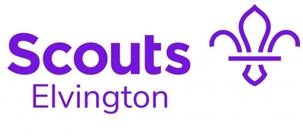 Camps and Events PolicyApproved by Executive Committee   Date:ContentsVersion ControlIntroductionFor the purpose of this policy a camp or event is one which has been organised by Elvington Scout Group for a young person to attend, or a camp or event attended by a young person from Elvington Scout Group who has been invited in their current Scouting role. Payments for Camps and Events For some camps and events there may be a deposit required to secure the young persons place. This is often the case for District and County events but also events which involve a third party. No young person will be secured a place if this deposit is not paid on time. We cannot guarantee a place for any deposits paid late.Furthermore, a full payment will be required by a deadline in order for organisers to purchase food, resources and confirm other logistical aspects well before the event itself. For camps and events that incur a large cost we will provide a payment plan of installments. If the final installment or the full payment (if no installments were requested/required) is not paid by the deadline the young person will not be permitted to attend the camp or event. We would love all young people to have the opportunity to experience the great fun, learning and socialising that occurs at camps and events. If anyone feels full or part payment cannot be made for any camp or event a young person is invited to, we would urge you to speak to the event leader or Group scout Leader in full confidence on how we can support the young person to experience the opportunity on offer. Subscriptions in relation to camps and eventsIf termly subscriptions are not up to date (except if an agreement is in place between a family and the Group Scout Leader) then a young person will not be permitted to attend a camp or event even if the payment for such has been made. Subscriptions are vital in order for the Group to pay capitation for each young person. This capitation ensures every child is fully insured to take part in Scouting activities. CancellationThere are two categories of cancellations affecting camps and events:1. Cancellation by the Group (the organiser).2. Cancellation (withdrawing) by a participantThis policy details how cancellations will be dealt with in these scenarios and the impact on anyrefunds which may or may not be possible.Cancellation by the GroupEvents may be cancelled for a number of reasons:● Third party travel agent cancels the booking● A District, County or HQ organised event is cancelled● Campsite or other accommodation is cancelled● Severe weather making the event unsafe● Illness of staff organising the event● National lockdown or similar restrictions preventing the camp or event from running● Lack of support making the even non-viableOften the reasons for cancellation will be outside the control of the Group. In all cases the Group will advise participants and their parents/carers as soon as is possible when a camp or event has to be cancelled, but the notice period will be dependent on the circumstance surrounding the cancellation.If The Group reschedules the camp or event all bookings will be carried forward to the new date.Refunds:● Where a travel company is involved, we will ensure the best insurance cover is obtained andseek to recover any costs from the cancellation from the insurer and pass this on toparticipants.● Where a District, County or HQ event is cancelled their own cancellation policy will beapplied, however where monies have already been paid, we will endeavour to gain the bestrefund we are able for our own participants.● Where a camp or event is rescheduled and the participant can no longer attend on that day afull refund will be provided.● Where the camp or event cannot be rescheduled a refund will be made to all participantsfrom the funds remaining less any costs incurred, this may mean that no refund is possible.Cancellation (withdrawing) by a participantIndividuals may withdraw from a camp for several reasons:● Double booked inadvertently● Illness (including self-isolation)● Bereavement or other family emergency● Nerves/ anxiety, particularly as the departure day approachesIn most instances withdrawal from an activity will always mean that the participant loses any deposit paid. Additionally, where the deadline has passed it may not be possible to refund the balance either.Refunds will be considered on a case-by-case basis. However, the Group will always endeavour to return as much as possible to any participant who withdraws from a camp or event. The following process will be followed:● If the participant withdrawing from the camp or event can be replaced by someone from areserve list or someone who wishes to join late then the full amount will be refunded(including deposit) as the replacement will be paying the full cost.● If the participant is withdrawing from a camp or event because of illness or bereavement orother welfare issue then we will try to look sympathetically on making a full refund, this willbe at the discretion of the Group in the person of the Treasurer and Group Scout Leader inconsultation with the parent and leader in charge.● If withdrawing outside the above circumstances and there is a surplus at the end of the campor event, the group will review the case of anyone who has withdrawn and will endeavour torefund what it can from the surplus.● While we are unable to guarantee that a refund will be given to anyone withdrawing from acamp or other event/activity we will consider each request carefully and give a fullexplanation of our decision.● If withdrawing from a District or County event their prevailing policy will be applied.ExpectationsSome sites and activities will have been booked by the Group in advance on the basis of numbersparticipating (signed up) and altering those numbers is often limited to a time frame dictated by the site or the organisers in the case of externally organised events.While we fully understand that circumstances which are beyond the control of participants, parents and the Group, we do ask that as much notice as possible is given when withdrawing from an event or activity. Please consider carefully if your child is likely to withdraw from an event and carefully check theircommitments around the time it is scheduled for before signing up. If you feel your child needs extra support or reassurance about an event please contact their section leader or the Group Scout Leader. We would rather support them through the process than they miss out..VersionAuthor/ EditorRelease Date1.0Tracy McEwan10.06.2023